             Colegio  Américo Vespucio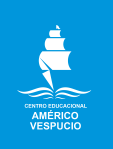              Segundo Básico / Música             IALA / 2020Música Segundo BásicoCanción en inglés  Actividad:  Escuchar y aprender una canción en inglés llamada MY HOUSE, nombrando las partes que hay en una casa. A continuación está la canción escrita y el link para que la puedas escuchar.Link: Parts of the House PinkfongMy houseRoomba room!Roomba roomba room!Hey! Did you see my dad?Sister´s watching tvIn the living roomMommy´s Reading a bookIn the bedroomBrother´s taking a showerIn the bathroomDaddy´s cooking dinnerIn the kithchenLiving roomBedroomBathroomKitchenRoomba room!Welcome to my  house!Living roomBedroomBathroomKitchenRoomba room!Roomba roomba room!Welcome to my house!Yeah!NombreCursoFecha2° Básico_____/____/ 2020
OA4 Cantar al unísono y tocar instrumentos de percusión convencionales y no convencionales.